Педагогам и медикам периоды профессионального обучения будут учитываться в стаж для досрочной пенсииДля педагогических и медицинских работников упрощён досрочный выход на пенсию. Теперь этим категориям граждан в специальный стаж, необходимый для назначения досрочной пенсии, будут включаться периоды профессионального обучения и дополнительного профессионального образования*.Указанные периоды включаются в специальный стаж, если:- профессиональное обучение и дополнительное образование является условием выполнения работниками определённых видов деятельности, и обязанность проведения обучения возложена на работодателя;- за работником сохранялась средняя заработная плата и на период обучения за него уплачивались страховые взносы на обязательное пенсионное страхование.Периоды обучения могут подтверждаться справками работодателя, сведениями индивидуальных лицевых счетов в ПФР, договорами об оказании образовательных услуг и другими документами. Подтверждающие документы граждане могут представить самостоятельно или же обратиться в Пенсионный фонд за содействием в истребовании необходимых сведений у работодателя.*Постановление Правительства Российской Федерации от 04.03.2021 № 322 "О внесении изменения в постановление Правительства Российской Федерации от 16 июля 2014 г. № 665".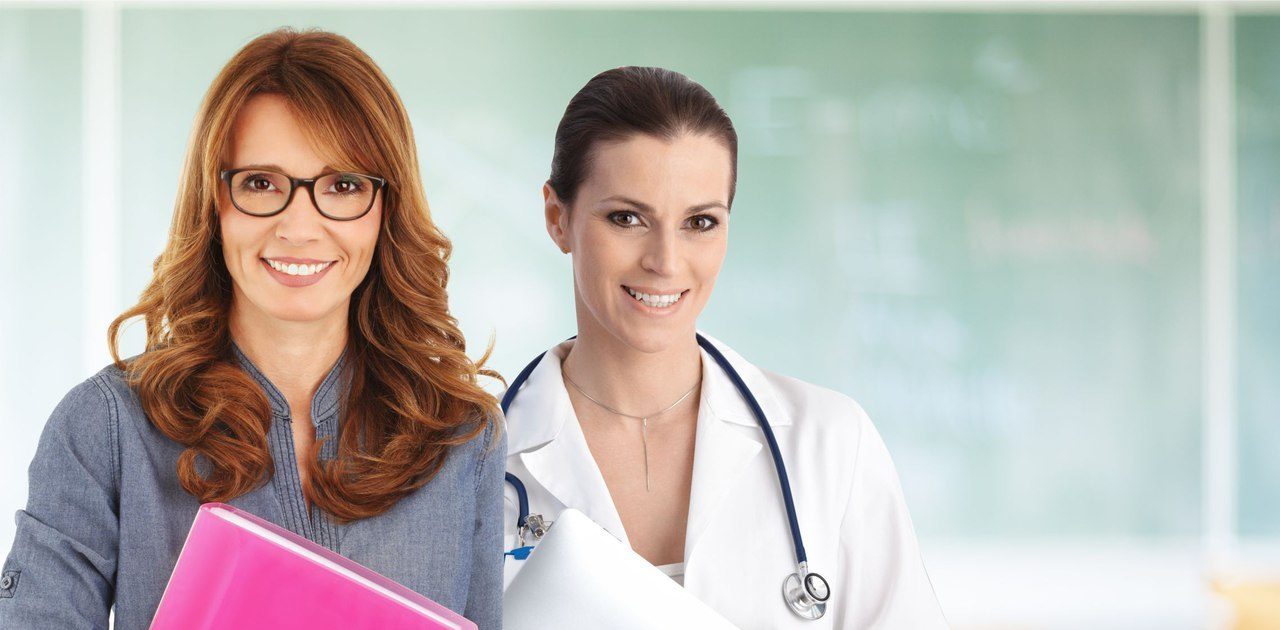 